Kalaallisut allattariarsorluni soraarummeernerit 2020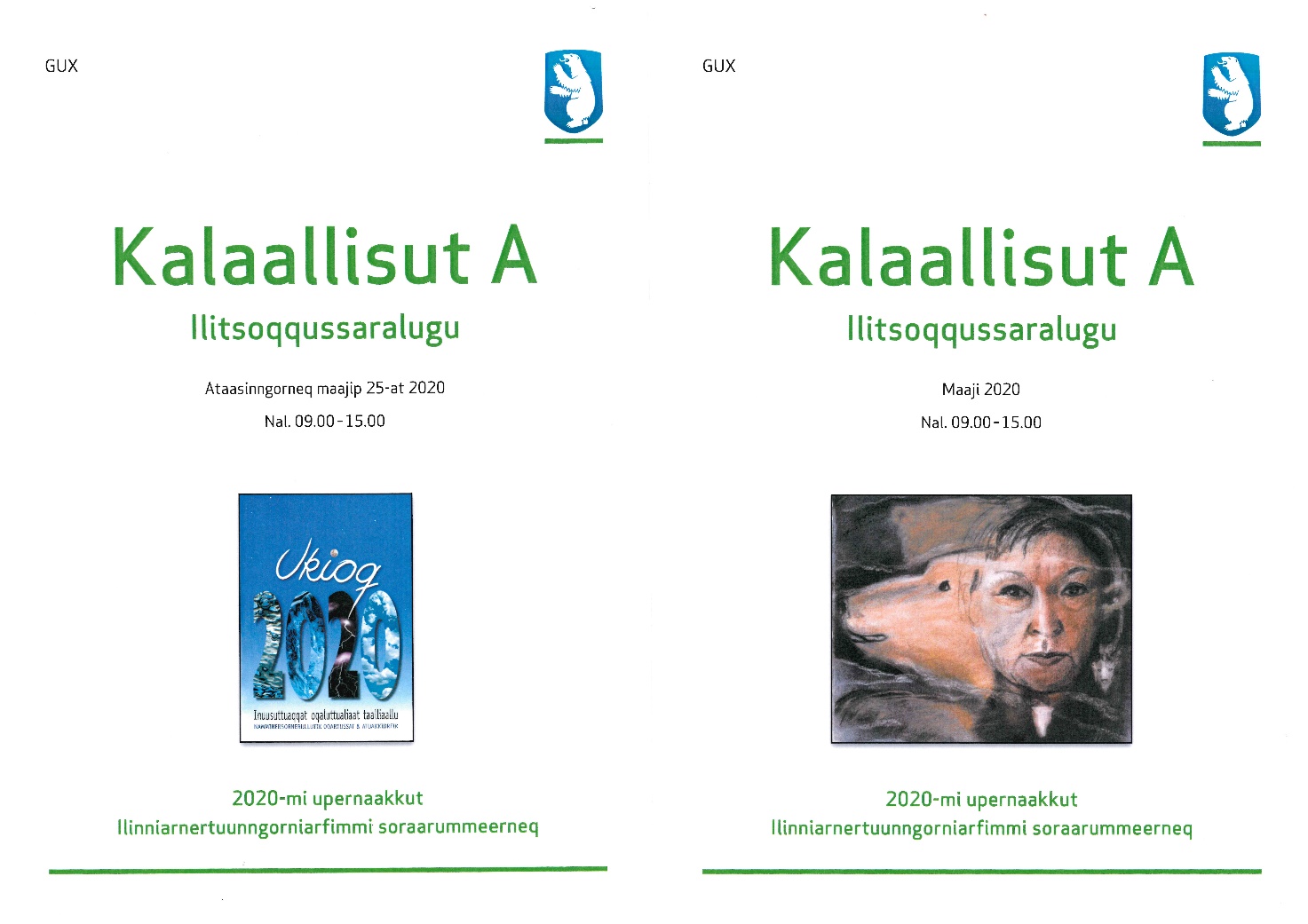 IKIN juni 2020Siulequt Ukioq manna Ilinniarnertuunngorniarfinni soraarummeernerit maajip 25-anni 26-annilu kalaallisut allattariarsorluni soraarummeernerit ingerlanneqarput. Matumani nalunaarusiami soraarummeernerni angusat saqqummiunneqalerput. Censorinut qujavunga, kajumissuseqarlutik aalajaallutillu piumaffigineqarnerminnik naammassinninnerannut. Nuna tamakkerlugu ilitsoqqussaralugu kalaallisut oqaasillit 246-t allattariarsornermi soraarummeerput. Eva Møller Thomassen Kalaallisut atuartitsinermi siunnersortiSoraarummeerutitMappersakkami uani najoqqutat atorneqartut assigiinngitsuupput, soorlu inuiaat allatorniginartinneqarput, ajattorneqarput, atorfissaqartinneqarput aarlerinartinneqarlutillu.Ataatsimut qulequtsissagaanni qulequtarissagaluarpaat: Avammut ammarneq.Qulequttat ilaat ataaseq allaaserissavat1. Qulequtaa: Ukioq 2020Takorluukkiat siumut isigisut ilaat isumalluarnermik ernumanermilluunniit imaqartarput.Takorluukkiaq una 2000-mi saqqummerpoq.Najoqqutap siumut isigisuunera qitiutillugu misissoqqissaaruk nalilerlugulu.Nunarsuarmioqataaneq isumaliutersuutigiuk.2. Qulequtaa: UssassaarutKalaallit kulturitoqaannut tunngasunik isiginninneq nikeriarsimavoq, 2a-mi siuaasatnukittoqqutitut taaneqarput 2b-milu ussassaarutitut atorneqarlutik.Najoqqutat arlaat nammineq toqqakkat misissoqqissaaruk.Najoqqutap aappaa misissoqqissaakkannut naleqqiuguk.3. Qulequtaa: AtaqqinninneqPeter Dalager Avannaamiumi aaqqissuisuuvoq Danmarkillu tiguagaareerneratakingorna kunngip 70-iliinerani allaatigisaqarpoq.Najoqqutaq misissoqqissaaruk, misissueqqissaarininni allattup oqaatsinikatuinera isiginiassavat.Oqaaseqatigiit uku uniffigikkit isummerfigalugillu:”…Grønland issittoq inuilu nikagisat ornimmatigit.”ArlaiMappersakkami uani najoqqutat atorneqartut ilaatigut toqqaasarnermut, pilliuteqarnermut,imminut qiviarsinnaanermut, aalajangersinnaanermut, uteriissusermut assigisaanullutunngasunik imaqarput, ataatsimullu qulequtsissagaanni qulequtarissagaluarpaat:Toqqaasariaqartarneq.Qulequttat ilaat ataaseq allaaserissavat1. Qulequtaa: ToqqaasarneqOqaluttuat atuartussanik tiguaaniartarput oqaatsinik atuinermikkut,ilaatigullu paasissutissanik ingerlaannaq tunniussinnginnermikkut.Inuunitsinni toqqaasariaqalerfitsinni pilliuteqartariaqartarpugut.Najoqqutaq misissoqqissaaruk, misissueqqissaarininni oqaluttuartupoqaluttuariaasia isiginiassavat.Oqaaseqatigiit uku uniffigikkit isumaliutigalugillu: ”…nammineq inuuneratoqqagassarpassuit akornanni toqqaasarnikkut ilusilersorpara?”2. Qulequtaa: QulleraTaallioriaatsit assigiinngitsuupput, taalliortut ilaasa oqaatiginiakkatiktoqqaannartumik oqaatigisarpaat allalli assiliannguinikkut oqaatiginiartarlugit.Taallaq misissoqqissaaruk.Oqaaseqatigiit uku uniffigikkit isumaliutigalugillu: ”Ullulli ilaanni takujumalerparaqulliup iluani soqartoq ilua qanoq isikkoqartoq”.3. Qulequtaa: InorroortitsineqOqaluttuat ilaasa uumasut iliortuutillugit inuit pissusilersuutaannik takutitsiniartarput.Najoqqutaq isumasioruk.Oqaaseqatigiit uku uniffigikkit: ”Naamik illit ajornaqaatit upperumannginnermit,isumaqarputit suut tamaasa sapernagit! Ilageriannguartigut, aqqutaani qasullutit ipiguitillit nammineq pisuussuutigiumaarpat.” inuillu akornanni pissusilersuutigineqartartunutnaleqqiullugit.Nuna tamakkerlugu angusat  Nuna tamakkerlugu kalaallisut ilitsoqqussaralugu oqaasilinni 246-it allattariarsorlutik soraarummeerput. Ukioq manna angusaq agguaqatigiissillugu tassaavoq 4,6. Ukiup siuliani angusaq 4,8-voq. Taamaalilluni ukioq manna angusat ataatsimut isigalugit appariaateqalaarsimapput.Karakterit Karakterit nuna tamakkerlugu imaapput: Karakteri annerpaaq 12, ilinniarnertuunngorniartunit 246-usunit ataasiinnarmit anguneqarpoq. Amerlanerpaappullu karakterimik 4-mik angusaqartut, tassa 101-it taama angusaqarmata.  18-it angusinngitsoorput!Ukiut ingerlanerini angusatAllatat agguataarneri (%-nngorlugit)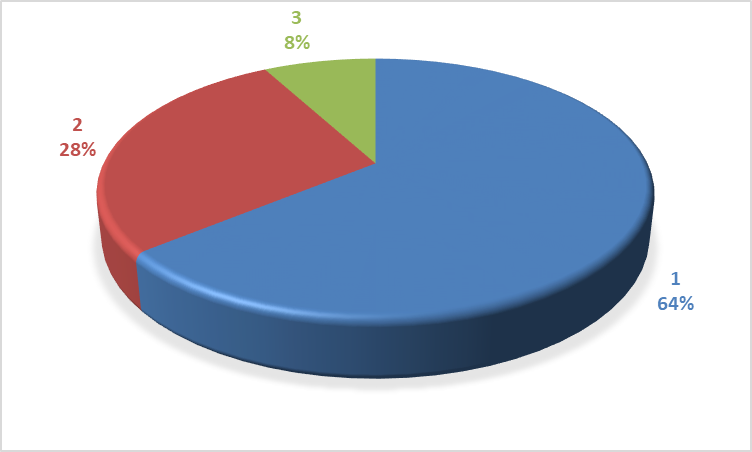 1: Ukioq 2020 aqquaqatigiissillugu 4,3-mik karakterinnaffiuvoq2: Ussassaarut aqquaqatigiissillugu 5,3-mik karakterinnaffiuvoq3: Ataqqinninneq aqquaqatigiissillugu 4,5-mik karakterinnaffiuvoq.Aappaani1: Toqqaasarneq aqquaqatigiissillugu 4,8-mik karakterinnaffiuvoq2: Qullera aqquaqatigiissillugu 4,5-mik karakterinnaffiuvoq3: Inorroortitsineq aqquaqatigiissillugu 4,1-mik karakterinnaffiuvoq.MaluginiakkatMisissueqqissaarutinut aalajangersimasunut malinneqqissaarlunilu allanneq takussaavallaaleraluttuinnartoq maluginiarnarpoq. Taamaaliornikkummi atuartut nammineersinnaassusaat aanngangajalluinnartutut ittarpoq. Kiisalu tamatigut suliakkiutit arlariissunik suliakkiutitaqartarmata tamaasa suliarineqartarnissaat eqqaasitsissutigerusunnarpoq. Allalluni aallartinnginnermi suliakkiutit paasilluaqqaarnissaat tamakkerlugillu suliarinissaat kaammaatuutigiuarneqaqqunarpoq.  Assersuutigalugu suliakkiummi siullermi: “Najoqqutap siumut isigisuunera qitiutillugu misissoqqissaaruk nalilerlugulu. Nunarsuarmioqataaneq isumaliutersuutigiuk.” Matumani allaaserinnittut ilaqarput pisariaqavinngitsumik inuttanik pissusersiuisunik, pissusersiukkatillu atassusernagit. Maluginiakkattaaq ilagaat soraarummeertut amerlasuut studieprojektitut ilusilimmik allassimanerat. Erseqqissaatigiuarneqassaaq allattariarsorluni soraarummeerneq studieprojektilu assigiinngimmata. Amerlasuut qulequtaaralersuillutik, soorlu qulaani taaneqareersutit “Nykritikkimik misissueriaaseq” maleqqissaarlugu allaleraangamik ilaatigut imminut ataqatigiikkunnaartumik allattarput, soorlu ima:InuttatNajoqqutami inuttaapput....AvatangiisitOqaluttuaq nunatsinni pisuuvoq...Oqaatsit atorneqartutUlluinnarsiutaapput....Allattariarsorluni soraarummeerneq ataasiinnarmik qulequtaqartussaavoq, taannalu amerlanertigut aalajangeriigaasarpoq. Ass. ToqqaasarneqAllaaserinninnermi kissaatiginarportaaq allaaserinneriaaseq aallaqqaasiuteqarluni, qeqqaqarlunilu naggasiuteqartarnissaa. Maluginiarnarportaaq amerlasuut naggasiumminni imminnut nalilertartut: “Isumaqarpunga suliassaq pitsaasumik akillugu”. Imminut nalilersorneq ilaassanngilaq.  Suli erseqqippoq soraarummeertut ilaanni kukkuneqangaatsiartumik allattarneq. “Kukkuniiaat”-ip atornissaa kaammattuutigeqqikkusunnarpoq. NaggasiutUkioq manna kalaallisut ilitsoqqussaralugu allattariarsorluni soraarummeernermi agguaqatigiissillugu angusaq tassaavoq 4,6 siornamut 4,8-usumut naleqqiullugu appariaateqatsiarsimalluni.Soraarummeertunit 246-usunit 18-it angusinngitsoorput. Ataasituaannaq karakterimik annerpaamik A-mik karaktereqarpoq.KarakteriAmerlassusaat12110207624101244017-3120112012201320142015201620172018201920205,05,84,75,25,75,25,15,24,84,6